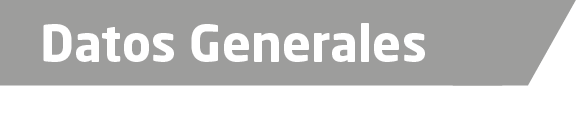 Nombre Rubén Perdomo LagunesGrado de Escolaridad Maestro en Derecho Constitucional y AmparoCédula Profesional (Licenciatura) 997703Cédula profesional (Maestría) En trámiteTeléfono de Oficina 2949420403Correo Electrónico rubenperdomolagunes@hotmail.comDatos GeneralesFormación Académica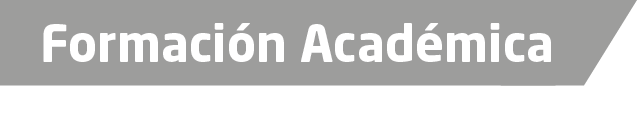 1969-1973Universidad Veracruzana Estudios de Licenciatura en Derecho.2007-2009Maestría en Derecho Constitucional y Amparo, en la Universidad Cristóbal Colón, Ubicada en la Ciudad de Veracruz, Veracruz.Trayectoria Profesional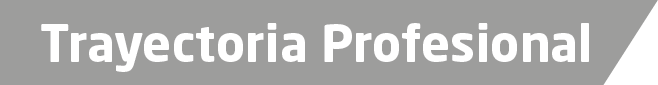 1974Tesorero Municipal, Atoyac, Veracruz.1975-1985Ejercicio Profesional como Licenciado en Derecho.1985-1988Secretario del Ayuntamiento de Martínez de la Torre, Veracruz.1999 a la FechaAgente del Ministerio Publico; Fiscal y actualmente Facilitador de la FGE.AAAA de Conocimiento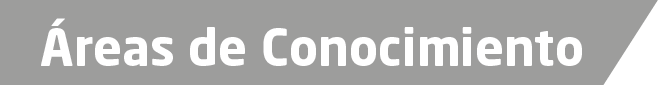 Derecho Constitucional y AmparoDerecho Administrativo y FiscalDerecho Civil y MercantilDerecho Penal y Agrario.